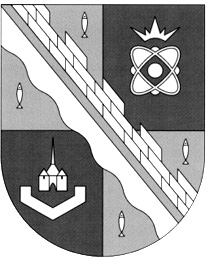 администрация МУНИЦИПАЛЬНОГО ОБРАЗОВАНИЯ                                        СОСНОВОБОРСКИЙ ГОРОДСКОЙ ОКРУГ  ЛЕНИНГРАДСКОЙ ОБЛАСТИпостановлениеот 17/02/2020 № 310О внесении изменения в постановление администрации Сосновоборского городского округа от 25.09.2019 № 2040 Руководствуясь Федеральным законом от 23.11.2009 № 261-ФЗ «Об энергосбережении и о повышении энергетической эффективности и о внесении изменений в отдельные законодательные акты Российской Федерации», в целях обеспечения поддержки отдельных категорий потребителей из числа граждан, проживающих в муниципальных жилых помещениях при оснащении указанных жилых помещений индивидуальными приборами учета используемых энергоресурсов холодной, горячей воды, электроэнергии, администрация Сосновоборского городского округа п о с т а н о в л я е т:Внести изменения в постановление администрации Сосновоборского городского округа от 25.09.2019 № 2040 «Об утверждении Положения о порядке компенсации расходов нанимателей жилых помещений муниципального жилищного фонда на приобретение, установку и поверку индивидуальных, общих (квартирных) и комнатных приборов учета электрической энергии, холодной и горячей воды»:В пункте 2.2. Положения подпункт 4 изложить в следующей редакции:«4) паспорт вновь установленного прибора учета (при наличии);»;Пункт 2.5. Положения изложить в следующей редакции:«2.5. В случае, если к заявлению не приложены документы либо приложены не все документы, предусмотренные пунктом 2.2 раздела 2 Положения, специалист КУМИ в срок не позднее 15 (пятнадцати) рабочих дней со дня регистрации заявления готовит и направляет на согласование руководителю КУМИ мотивированное решение об отказе в предоставлении компенсации. Заявление и приложенные к нему документы возвращаются заявителю с сопроводительным письмом с указанием причины отказа в предоставлении компенсации способом, позволяющим подтвердить факт и дату направления заявителю такого письма.Заявитель вправе направить новое заявление с приложением необходимых документов, указанных в пункте 2.2. Положения.»Пункт 2.6. Положения изложить в следующей редакции:«2.6. В случае, если представленные заявителем документы соответствуют требованиям пункта 2.2. Положения, специалист КУМИ в срок не позднее 15 (пятнадцати) рабочих дней со дня регистрации заявления готовит и направляет на согласование руководителю КУМИ проект решения о предоставлении компенсации. Решение о предоставлении компенсации оформляется в форме распоряжения КУМИ.»Пункт 2.7. Положения исключить.Пункты 2.8. и 2.9. Положения изложить в следующей редакции соответственно:«2.7. Основаниями для отказа в предоставлении компенсации:2.7.1. в ходе рассмотрения документов установлено, что заявитель представил недостоверные сведения;2.7.2. в ходе рассмотрения документов установлено, что причиной замены прибора учета является выход его из строя в результате ненадлежащей эксплуатации;2.7.3. жилое помещение, в котором заявителем установлены приборы учета, не является муниципальной собственностью;2.7.4. к заявлению не приложены документы либо приложены не все документы, предусмотренные пунктом 2.2 раздела 2 Положения.2.8. Решение о предоставлении компенсации или об отказе в ее предоставлении направляется заявителю в срок не позднее 30 (тридцати) дней со дня регистрации заявления.»Общему отделу администрации (Смолкина М.С.) обнародовать настоящее постановление на электронном сайте городской газеты «Маяк».Отделу по связям с общественностью (пресс-центр) комитета по общественной безопасности и информации (Никитина В.Г) разместить настоящее постановление на официальном сайте Сосновоборского городского округа.Настоящее постановление вступает в силу со дня официального обнародования.Контроль за исполнением настоящего постановления возложить на первого заместителя главы администрации Сосновоборского городского округа Лютикова С.Г.Глава Сосновоборского городского округа                                                   М.В.Воронков